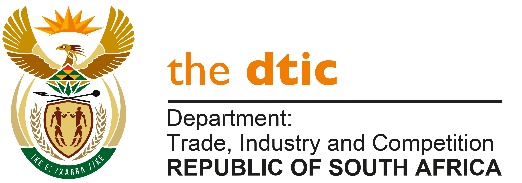 NATIONAL ASSEMBLYWRITTEN REPLYPARLIAMENTARY QUESTION 11081108.	Mr M J Cuthbert (DA) to ask the Minister of Trade, Industry and Competition: Whether, with reference to his reply to question 259 on 25 May 2020, he will furnish Mr M J Cuthbert with a detailed list of the (a) names and (b) job titles of each employee of his department who incurred expenditure on business class flights? NW1404EReply 	In my previous response I advised that all travel in the department has been considered in line with internal policies of the department as well as National Treasury’s Instruction Note No. 04 of 2017/2018 on cost containment related to travel and subsistence. National Treasury’s Instruction Note No. 04 of 2017/2018 allows for the following air travel arrangements for departments and constitutional institutions:	“5.7.3.2 For flights that are five (5) hours or less, business class tickets may only be purchased for:Director- Generals or persons holding equivalent ranks in departments;Persons appointed on grounds of policy considerations in terms of Section 12A of the Public Service Act, 1994 (i.e. advisors to exceutive authorities); andAccounting officers of constiutional institutions5.7.3.3 For flights exceeding five (5) hours, business class tickets may only be purchased for:Directors- General or persons holding equivalent ranks in departments;Deputy Directors-General and Chief Directors or persons holding equivalent ranks in the department;persons appointed on grounds of policy considerations in terms of Section 12A of the Public Service Act, 1994 (i.e. advisors to exceutive authorities);accounting officers of constitutional institutions;employees at the level of management that report directly to the accounting officer of a constitutional institution;employees at the level of management that report directly to the officials referred to in paragraph (e) above and non-executive members serving on any governance committee of a department or constitutional institution.any other employee to whom authority was granted as indicated in 5.3.7.1.  5.7.3.4 Notwithstanding the provisions of 5.3.7.1, 5.3.7.2 and 5.3.7.3 above, accounting officers or delegated officials of departments and constiutional institutions may approve the purchse of business class tickets:for employees with disabilities,for employees with special needs,in cases where economy class flights are not available, orwhere the business class ticket is the same price or cheaper than the economy class ticket to the same destination.In line with the above provisions, the Director-General, Deputy Directors-General, Chief Directors and officials with disabilities and special needs have travelled business class. The names of persons below the level of DDG who travelled business class, as provided by the Department, is submitted below: -END-PassengerJob TitleMoosa EbrahimChief DirectorMolefane Maoto Chief DirectorKruger NikiChief DirectorJensma StienekeChief DirectorMedupe Moloantoa Sidwell Chief DirectorLe Roux Adriaan Chief DirectorMene WamkeleChief DirectorOsman ShareenChief DirectorHudson DarylDirectorXulu NoziphozandileDirectorMogashoa EphraimDeputy DirectorPadayachy MeshendriDeputy DirectorSkosana Vusumuzi JeffreyDeputy DirectorNdikandika NangamsoExecutive AssistantMkhwebane Precious NthabelengPersonal Assistant